                                                                                                                                            Anexa nr.1la Ordinul Serviciului Fiscal de Stat nr. 456  din 8 septembrie 2018Приложение № 1к Приказу Государственной налоговой службы № 456 от 8 сентября 2018 г.Formularul UNIF18ФормаDARE DE SEAMĂ FISCALĂ UNIFICATĂ / (DECLARAŢIA)ЕДИНЫЙ НАЛОГОВЫЙ ОТЧЕТ / (ДЕКЛАРАЦИЯ)pentru perioada fiscală / за налоговый период ___________Сумма расходов, не подтвержденных документально, в пределах установленного лимита (стр.040 × %)    120TOTAL / ВСЕГОAnexa 2 la tabelul nr.1Notă la rîndul 0701 "Suma scutirilor"/Справка к строке 0701 "Сумма освобождений"TOTAL/ ВСЕГОAnexa 3 la tabelul nr.1Suma impozitului pe venit care urmează a fi achitat în rate în anul următor anului de gestiune/ Сумма подоходного налога, подлежащего уплате в рассрочку за год, следующий за отчетнымŢinînd cont de suma prognozată a impozitului pe venit care urmează a fi achitat în anul fiscal/Исходя из прогнозируемого подоходного налога, подлежащего уплате в налоговом годуŢinînd cont de suma impozitului pe venit care urma să fie achitat pentru anul precedent/Исходя из суммы подоходного налога, подлежащего уплате за предыдущий годAnexa 4 la tabelul nr.1Impozitul pe venit repartizat pe subdiviziuni/Подоходный налог, распределенный по подразделениям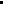 Total pe contribuabil/ Всего по налогоплательщикуAnexa 5 la tabelul nr.1Informaţia cu privire la contribuabilii – întreprinzătorul individual sau gospodărie ţărănească (de fermier)Информация о налогоплательщике – индивидуальном предпринимателе или крестьянском (фермерском) хозяйствеTOTAL/ ВСЕГО                                                                                                                                                                                                                                                                                   Tabelul nr.3Informaţia privind plăţile salariale şi alte plăţi efectuate de către patron în folosul angajaţilor, precum şi privind plăţile achitate rezidenţilor din sursele de venit, altele decît salariul, şi impozitul pe venit reţinut din aceste plăţi / Информация о заработной плате и других выплатах, осуществленных работодателем в пользу работников, а также о выплатах, произведенных резидентам из источников дохода, отличных от заработной платы, и о подоходном налоге, удержанном из этих выплатAnexa la tabelul nr.3Informația privind persoanele întreținute/ Информация об иждивенцахTabelul nr.4Informaţia privind plăţile achitate nerezidenţilor din sursele de venit, altele decît plăţile salariale şi privind impozitul pe venit reţinut din aceste plăţi/ Информация о выплатах, произведенных нерезидентам из источников дохода, отличных от заработной платы, и подоходном налоге, удержанном из этих выплатTOTAL /ВСЕГОIII.TAXELE LOCALE ŞI IMPOZITELE PE PROPRIETATE/МЕСТНЫЕ СБОРЫ И НАЛОГИ НА ИМУЩЕСТВОSumele impozitelor şi taxelor locale repartizate pe subdiviziuni/Суммы местных налогов и сборов к уплате, по подразделениям                     Tabelul nr.6Declarăm că informaţia în cauză este veridică şi purtăm răspundere conform legislaţiei în vigoare, în cazul includerii în aceasta a informaţiei false sau care induce în eroare/Заявляем, что настоящая информация является достоверной и несем ответственность, предусмотренную действующим законодательством, в случае включения в нее ложной или вводящей в заблуждение информации.Conducător /Руководитель ____________________________________(semnaturа /подпись)Contabill-şef /Главный бухгалтер ________________________________(semnaturа /подпись)  L.Ş./М.ПAÎntreprindere individuală (întreprinzător individual)/În pătrăţelul literei alese se pune semnul "√"/Pentru menţiunile SFS/Индивидуальное предприятие (индивидуальный предприниматель)В клетке выбранной литеры проставляется знак "√ "Для отметок ГНСBGospodărie ţărănească (de fermier)/Крестьянское (фермерское) хозяйствоCodul fiscal ________________________________Denumirea contribuabilului ___________________Denumirea contribuabilului ___________________Фискальный кодНаименование налогоплательщикаServiciul Fiscal de Stat __________________E-mail_________________________Государственная налоговая службаCodul genului principal de activitate ___________Codul genului principal de activitate ___________Codul localităţii (CUATM) ____________________Код основного вида деятельностиКод административно-территориальной единицыData prezentării ____________________________Data prezentării ____________________________Дата представленияI. IMPOZITUL PE VENIT/ ПОДОХОДНЫЙ НАЛОГI. IMPOZITUL PE VENIT/ ПОДОХОДНЫЙ НАЛОГ1.1 Impozitul pe venit din activitatea de întreprinzător/1.1 Impozitul pe venit din activitatea de întreprinzător/Подоходный налог от предпринимательской деятельностиПодоходный налог от предпринимательской деятельностиTabelul nr.1Declaraţia cu privire la impozitul pe venit/ Декларация о подоходном налогеDeclaraţia cu privire la impozitul pe venit/ Декларация о подоходном налогеIndicatori / ПоказателиCod /Suma (lei)/КодСумма (в леях)123Profitul (pierderi) obţinut în perioada gestionară până la impozitare (rînd.0101-0102)/010Прибыль (убыток) отчетного периода до налогообложения (стр. 0101-0102)Suma totală a veniturilor constatate conform datelor contabilităţii financiare (suma clasei “Venituri”)/0101Общая сумма доходов, признанных в финансовом учете (сумма класса «Доходы»)Suma totală a cheltuielilor constatate conform datelor contabilităţii financiare (suma clasei “Cheltuieli”)/0102Общая сумма расходов, признанных в финансовом учете (сумма класса «Расходы»)Ajustarea (majorarea /micşorarea) veniturilor conform prevederilor legislaţiei fiscale/020Корректировка (увеличение /уменьшение) доходов в соответствии с налоговым законодательствомAjustarea (majorarea /micşorarea) cheltuielilor conform prevederilor legislaţiei fiscale/030Корректировка (увеличение /уменьшение) расходов в соответствии с налоговым законодательствомVenitul (pierderi) obţinut în perioada fiscală, luînd în considerare ajustările (majorările /micşorările) (rînd.010 + rînd.020 – rînd.030)/Venitul (pierderi) obţinut în perioada fiscală, luînd în considerare ajustările (majorările /micşorările) (rînd.010 + rînd.020 – rînd.030)/040Доход (убыток), полученный в налоговом периоде, с учетом корректировок (увеличений /уменьшений) (стр.010 + стр.020 – стр.030)Доход (убыток), полученный в налоговом периоде, с учетом корректировок (увеличений /уменьшений) (стр.010 + стр.020 – стр.030)Suma cheltuielilor legate de donaţiile în scopuri filantropice şi de sponsorizare în folosul organizaţiilor specificate în art.36 din Codul fiscal, în limitele stabiliteSuma cheltuielilor legate de donaţiile în scopuri filantropice şi de sponsorizare în folosul organizaţiilor specificate în art.36 din Codul fiscal, în limitele stabilite050(rîndul 040 × %) /Сумма расходов, связанных с пожертвованиями на благотворительные и спонсорские цели в пользу организаций, указанных в ст.36 Налогового кодекса, вСумма расходов, связанных с пожертвованиями на благотворительные и спонсорские цели в пользу организаций, указанных в ст.36 Налогового кодекса, впределах установленного лимита (стр.040 × %)Suma cheltuielilor neconfirmate documentar, în limitele stabilite (rînd.040 × %) 060Suma scutirilor acordate fondatorilor întreprinderii individuale, gospodăriei ţărăneşti (de fermier) (acest indicator nu trebuie să depăşească rezultatul pozitiv0701a calculului (rînd.040-rînd.050-rînd.060)Сумма освобождений, предоставленных учредителям индивидуального предприятия, крестьянского (фермерского) хозяйства Данный показатель не долженпревышать положительный результат, исчисленный в результате расчета (стр.040-стр.050-стр.060)Suma venitului impozabil fără luarea în calcul a pierderilor fiscale ale anilor precedenţi (rînd.040 – rînd.050 – rînd.060 – rînd.0701) (se indică doar rezultatul070pozitiv, iar în cazul calculării unui indicator negativ el urmează a fi reflectat în rîndul 100)Сумма налогооблагаемого дохода (налогового убытка) без учета налоговых убытков прошлых лет (стр.040 – стр.050 – стр.060 – стр.0701) (указываетсятолько положительный результат, а в случае исчисления отрицательного показателя он указывается в стр.100)Suma pierderilor fiscale reportate din perioadele fiscale precedente permise spre deducere în perioada fiscală curentă080Сумма налогового убытка прошлых лет, подлежащая вычету в текущем налоговом периодеSuma venitului impozabil până la aplicarea facilităţilor fiscale (rînd.070 – rînd.080)0901Сумма налогооблагаемого дохода до применения налоговых льгот (стр.070 – стр.080)Suma venitului scutit de impozitare (anexa nr.8)0902Сумма дохода, освобожденного от налогообложения (приложение № 8)Suma venitului impozabil (rînd.0901 – rînd.0902)090Сумма налогооблагаемого дохода (стр.0901 – стр.0902)Suma pierderilor fiscale (a se reflecta fără semnele "–" sau "( )")100Сумма налогового убытка (отражать без знаков "–" или "( )")Suma impozitului pe venit (suma totală din anexa nr.1)120Сумма подоходного налога (итоговая сумма из приложения № 1)Suma facilităţilor acordate din suma calculată a impozitului pe venit (anexa nr.9)130Сумма льгот, предоставленных из суммы начисленного подоходного налога (приложение № 9)Suma impozitului pe venit în perioada fiscală curentă, exceptând facilităţile fiscale (rînd.120 – rînd.130)150Сумма подоходного налога в текущем налоговом периоде, исключая налоговые льготы (стр.120 – стр.130)Suma trecerilor în cont a impozitului сonform art.82 din CF160Сумма налоговых зачетов согласно ст.82 НКSuma impozitului pe venit pasibil reflectării în fişa personală a contribuabilului (rînd.150 – rînd.160)170Сумма подоходного налога, подлежащая отражению в лицевом счете налогоплательщика (стр.150 – стр.160)Suma totală a impozitului pe venit achitat în cursul anului fiscal (achitat în rate în conformitate cu art.84 din CF)180Всего сумма уплаченного подоходного налога в течение налогового года (уплаченного в рассрочку в соответствии со ст.84 НК)Total impozitul pe venit spre plată (rînd.150 – rînd.160 – rînd.180)190Всего подоходный налог к уплате (стр.150 – стр.160 – стр.180)Suma plăţii în plus a impozitului pe venit (rînd.160 + rînd.180 – rînd.150)200Сумма переплаты подоходного налога (стр.160 + стр.180 – стр.150) Anexa 1 la tabelul nr.1Notă la rîndul 120 "Suma impozitului pe venit"/ Справка к строке 120 "Сумма подоходного налога"Notă la rîndul 120 "Suma impozitului pe venit"/ Справка к строке 120 "Сумма подоходного налога"Cod/ Код  Suma venitului supus impozitării (în conformitate cu mărimeaCod/ Код  Suma venitului supus impozitării (în conformitate cu mărimeaCota impozitului pe venit în funcţie de mărimea venituluiSuma impozitului pe venit (col.2 × col.3)venitului impozabil specificat în art.15 lit.a) sau c) după cazimpozabil specificat în art.15 lit.a) sau c) din CF (%) /(totalul se indică în rînd.120 din Declaraţie)din CF) (lei) / Сумма дохода, подлежащего налогообложениюСтавка подоходного налога в зависимости от размера(lei) / Сумма подоходного налога (гр.2 × гр.3)(в соответствии с размерами облагаемого дохода,дохода, подлежащего налогообложению в соответствии с(итог отражается в стр.120 Декларации) (вприведенными в пп.а) или с) ст.15 НК) (в леях)размерами облагаемого дохода, приведенными в пп.а) илилеях)с) ст.15 НК (%)123412011202Nr.Codul fiscal alNumele şi prenumeleCodul fiscal alCodul fiscal al soţieiSuma scutirilor utilizate/Suma scutirilor utilizate/Suma totală ad/ofondatorilor/fondatorului/persoanelor întreţinute/(soţului)/Сумма использованных освобожденийСумма использованных освобожденийСумма использованных освобожденийСумма использованных освобожденийscutirilor№ п/пФискальный кодФамилия и имяФискальный кодФискальный кодPMSSmNH(coloana 6 sauучредителейучредителяиждивенцевсупруги (супруга)7 + coloana 8sau 9 +coloana 10 +coloana 11)/Общая суммаосвобождений(гр.6 или 7+8или 9+10+11)123456789101112Modul de achitare a impozitului pe venit în rate/Modul de achitare a impozitului pe venit în rate/Termene de plată/Termene de plată/Порядок уплаты подоходного налога в рассрочкуПорядок уплаты подоходного налога в рассрочкуСроки уплатыСроки уплаты25.0325.0325.0625.0925.12Nr.Codul subdiviziunii/Codul localităţii/Suma impozitului pe venit pasibil reflectării în fişad/oКод подразделенияКод населенного пунктаpersonală a contribuabilului (rîndul 170 din Declaraţie)/№Сумма подоходного налога, подлежащая отражению вп/плицевом счете налогоплательщика (стр.170 из Декларации)1234Nr.Numele şiCodul fiscal/Suma scutirilor fiscaleCorespunzător cotei de participaţie/Corespunzător cotei de participaţie/Corespunzător cotei de participaţie/d/oprenumele/ФискальныйacordateСоответственно долевому распределениюСоответственно долевому распределениюСоответственно долевому распределению№Фамилия и имякодîntreprinzătorilorSumaSumaSuma facilităţilorSuma venitului impozabilSuma venituluiSuma impozitului peп/пindividuali/venituluiimpo-fiscale acordate dinrecalculată de la care seimpozabil,venit în perioadaСумма освобождений,impozabil/zituluisuma calculată aaplică facilitatea fiscală dinexceptînd sumafiscală curentă,предоставленныхСуммаpe venit/impozitului pesuma calculată avenitului supusexceptînd facilităţileиндивидуальнымналого-Суммаvenit/impozitului pe venit/facilităţii fiscale/fiscale/предпринимателямоблагае-подо-Сумма налоговыхПересчитанная суммаСуммаСумма подоходногомогоходногольгот,налогооблагаемогоналогооблагаемогоналога в текущемдоходаналогапредоставленныхдохода, от которойдохода, исключаяналоговом периоде,(rînd./(rînd/из суммыприменяется налоговаясумму дохода, наисключая налоговыестр.090)стр.120)начисленногольгота из суммыкоторуюльготы (col./гр.6-подоходногоначисленного подоходногораспространяетсяcol./гр.7)налоганалоганалоговая льгота(rînd/ стр.130)(col./гр.5-col./гр.8)12345678910Nr.d/o№п/пCodul fiscal alangajatului sau al altui beneficiar- rezident/Фискальный код работника либо иного получателя резидентаNumele §i prenumele angajatului sau alaltui beneficiar- rezident/Фамилия и имя работника либо иного получателя резидентаCodul fiscal al sofului (sofiei) angajatului/ Фискальный код супруга (супруги) работникаCodulsurseidevenit/КодисточникадоходаSuma venitului, indreptat spre achitare in perioada fiscala (lei)/ Сумма дохода, направленная на выплату в отчетном периоде (в леях)Numarul de luni m care venitul a fostindreptatspreachitare/Количество месяцев, в которых доход был направлен на выплатуSuma scutirilor acordate pentru perioada fiscala conform codului scutirii (lei)/ Сумма освобождений, предоставленных за отчетный год согласно коду освобождений (в леях)Suma scutirilor acordate pentru perioada fiscala conform codului scutirii (lei)/ Сумма освобождений, предоставленных за отчетный год согласно коду освобождений (в леях)Suma scutirilor acordate pentru perioada fiscala conform codului scutirii (lei)/ Сумма освобождений, предоставленных за отчетный год согласно коду освобождений (в леях)Suma scutirilor acordate pentru perioada fiscala conform codului scutirii (lei)/ Сумма освобождений, предоставленных за отчетный год согласно коду освобождений (в леях)Suma scutirilor acordate pentru perioada fiscala conform codului scutirii (lei)/ Сумма освобождений, предоставленных за отчетный год согласно коду освобождений (в леях)Suma scutirilor acordate pentru perioada fiscala conform codului scutirii (lei)/ Сумма освобождений, предоставленных за отчетный год согласно коду освобождений (в леях)Suma totala ascutirilor acordatein perioada fiscala curenta (lei) (col.8+9+ 10+11+12 +13+14)/ Общая суммаосвобождений,предоставле нных в отчетном налоговом году (в леях) (гр.8+9+10+ 11+12+13)Suma deducerilor conform art.36 din Codul fiscal (lei)/ Сумма вычетов согласно ст.36 Налогового кодекса (в леях)Suma deducerilor conform art.36 din Codul fiscal (lei)/ Сумма вычетов согласно ст.36 Налогового кодекса (в леях)Sumaimpozituluipe venit refinut(lei)/Суммаудержанногоналога (в леях)Nr.d/o№п/пCodul fiscal alangajatului sau al altui beneficiar- rezident/Фискальный код работника либо иного получателя резидентаNumele §i prenumele angajatului sau alaltui beneficiar- rezident/Фамилия и имя работника либо иного получателя резидентаCodul fiscal al sofului (sofiei) angajatului/ Фискальный код супруга (супруги) работникаCodulsurseidevenit/КодисточникадоходаSuma venitului, indreptat spre achitare in perioada fiscala (lei)/ Сумма дохода, направленная на выплату в отчетном периоде (в леях)Numarul de luni m care venitul a fostindreptatspreachitare/Количество месяцев, в которых доход был направлен на выплатуPMSSMNHSuma totala ascutirilor acordatein perioada fiscala curenta (lei) (col.8+9+ 10+11+12 +13+14)/ Общая суммаосвобождений,предоставле нных в отчетном налоговом году (в леях) (гр.8+9+10+ 11+12+13)Prime de asigurare obligatorie deasistenfa medicala /ВзносыобязательногомедицинскогострахованияContribufii individuale de asigurari sociale de stat obligatorii/ Индивидуаль ныевзносы на обязательное государствен ноестрахованиеSumaimpozituluipe venit refinut(lei)/Суммаудержанногоналога (в леях)1234567891011121314151617TOTAL /ВСЕГОTOTAL /ВСЕГОTOTAL /ВСЕГОTOTAL /ВСЕГОTOTAL /ВСЕГОNr. crt.*№ п/пCodul fiscal al angajatuluiФискальный код работникаCodul fiscal al persoanei întreţinute pentru care se acordă categoria scutirii NФискальный код иждивенца для которого предостовляется категория освобождения NCodul fiscal al persoanei întreținute pentru care se acordă categoria scutirii H Фискальный код иждивенца для которого предоставляется категория освобождения H 1234Nr.Codul fiscal alDenumirea sau numele,TipulDenumirea ţării /Adresa juridică sau aCodulSuma totalăSuma impozitului ped/o/beneficiaruluiprenumele beneficiaruluipersoaneiНаименование страныdomiciliului beneficia-surseia venituluivenit reţinut№plăţii/plăţii /(JUR saurului plăţii/de venitîndreptat spre(lei)п/пФискальныйНаименование илиFIZ) /Юридический адресКодachitare (lei) /Сумма удержанногокод получателяфамилия и имяКатегорияили адрес постоянногоисточникаОбщая суммаподоходного налогавыплатыполучателя выплатылицаместа жительствадоходадохода,(в леях)(JUR илиполучателя выплатынаправленногоFIZ)на выплату(в леях)123456789Nr. d/o/№ п/пCodul subdiviziunii/Код подразделенияCodul loca lităţii/Код местностиSumele impozitelor şi taxelor locale spre achitare repartizate pe subdiviziuni (lei)/ Суммы местных налогов и сборов к уплате, распределенные по подразделениям (в леях)Sumele impozitelor şi taxelor locale spre achitare repartizate pe subdiviziuni (lei)/ Суммы местных налогов и сборов к уплате, распределенные по подразделениям (в леях)Sumele impozitelor şi taxelor locale spre achitare repartizate pe subdiviziuni (lei)/ Суммы местных налогов и сборов к уплате, распределенные по подразделениям (в леях)Sumele impozitelor şi taxelor locale spre achitare repartizate pe subdiviziuni (lei)/ Суммы местных налогов и сборов к уплате, распределенные по подразделениям (в леях)Sumele impozitelor şi taxelor locale spre achitare repartizate pe subdiviziuni (lei)/ Суммы местных налогов и сборов к уплате, распределенные по подразделениям (в леях)Sumele impozitelor şi taxelor locale spre achitare repartizate pe subdiviziuni (lei)/ Суммы местных налогов и сборов к уплате, распределенные по подразделениям (в леях)Sumele impozitelor şi taxelor locale spre achitare repartizate pe subdiviziuni (lei)/ Суммы местных налогов и сборов к уплате, распределенные по подразделениям (в леях)Sumele impozitelor şi taxelor locale spre achitare repartizate pe subdiviziuni (lei)/ Суммы местных налогов и сборов к уплате, распределенные по подразделениям (в леях)Sumele impozitelor şi taxelor locale spre achitare repartizate pe subdiviziuni (lei)/ Суммы местных налогов и сборов к уплате, распределенные по подразделениям (в леях)Sumele impozitelor şi taxelor locale spre achitare repartizate pe subdiviziuni (lei)/ Суммы местных налогов и сборов к уплате, распределенные по подразделениям (в леях)Sumele impozitelor şi taxelor locale spre achitare repartizate pe subdiviziuni (lei)/ Суммы местных налогов и сборов к уплате, распределенные по подразделениям (в леях)Sumele impozitelor şi taxelor locale spre achitare repartizate pe subdiviziuni (lei)/ Суммы местных налогов и сборов к уплате, распределенные по подразделениям (в леях)Sumele impozitelor şi taxelor locale spre achitare repartizate pe subdiviziuni (lei)/ Суммы местных налогов и сборов к уплате, распределенные по подразделениям (в леях)Sumele impozitelor şi taxelor locale spre achitare repartizate pe subdiviziuni (lei)/ Суммы местных налогов и сборов к уплате, распределенные по подразделениям (в леях)Sumele impozitelor şi taxelor locale spre achitare repartizate pe subdiviziuni (lei)/ Суммы местных налогов и сборов к уплате, распределенные по подразделениям (в леях)Sumele impozitelor şi taxelor locale spre achitare repartizate pe subdiviziuni (lei)/ Суммы местных налогов и сборов к уплате, распределенные по подразделениям (в леях)Sumele impozitelor şi taxelor locale spre achitare repartizate pe subdiviziuni (lei)/ Суммы местных налогов и сборов к уплате, распределенные по подразделениям (в леях)Sumele impozitelor şi taxelor locale spre achitare repartizate pe subdiviziuni (lei)/ Суммы местных налогов и сборов к уплате, распределенные по подразделениям (в леях)Sumele impozitelor şi taxelor locale spre achitare repartizate pe subdiviziuni (lei)/ Суммы местных налогов и сборов к уплате, распределенные по подразделениям (в леях)Sumele impozitelor şi taxelor locale spre achitare repartizate pe subdiviziuni (lei)/ Суммы местных налогов и сборов к уплате, распределенные по подразделениям (в леях)TOTAL/ ВСЕГО (col./гр. 4+5+6+7+8+9+10+11+12+13+14+15+17+19+21+22+23)Nr. d/o/№ п/пCodul subdiviziunii/Код подразделенияCodul loca lităţii/Код местностиTaxa pentru amenajarea teritoriului/ Сбор на благоустройство территории (114412)Taxa de organizare a licitaţiilor şi loteriilor pe teritoriul unităţii admiistrativteritoriale/ Сбор за организацию аукционов и отерей в пределах административно территориальной единицы (142211)Taxa de plasare (amplasare) a ublicităţii (reclamei)/ Сбор за размещение рекламы (114414)Taxa de aplicare a simbolicii locale/ Сбор за использование местной символики (114423)Taxa pentru unităţile comerciale şi /sau de prestări servicii/ Сбор за объекты торговли и/или объекты по оказанию услуг (114418)Taxa de piaţă/ Рыночный сбор (114411)Taxa pentru cazare/ Сбор за временное проживание (114421)Taxa balneară/ Курортный сбор (114422)Taxa pentru prestarea serviciilor de transport auto de călători pe teritoriul municipiilor, oraşelor, satelor (comunelor)/ Сбор за предоставление услуг по автомобильной перевозке пассажиров на территории муниципиев, городов и сел (коммун) (114413)Taxa pentru parcare/ Сбор за парковку автотранспорта (114416)Taxa pentru dispozitivele publicitare/ Сбор за рекламные устройства (114415)Taxa pentru apă/ Сбор за воду (114611)Impozitul funciar/Земельный налогImpozitul funciar/Земельный налогImpozitul funciar/Земельный налогImpozitul funciar/Земельный налогImpozitul funciar/Земельный налогImpozitul funciar/Земельный налогImpozitul pe bunurile imobiliare/ Налог на недвижимое имуществоImpozitul pe bunurile imobiliare/ Налог на недвижимое имуществоTOTAL/ ВСЕГО (col./гр. 4+5+6+7+8+9+10+11+12+13+14+15+17+19+21+22+23)Nr. d/o/№ п/пCodul subdiviziunii/Код подразделенияCodul loca lităţii/Код местностиTaxa pentru amenajarea teritoriului/ Сбор на благоустройство территории (114412)Taxa de organizare a licitaţiilor şi loteriilor pe teritoriul unităţii admiistrativteritoriale/ Сбор за организацию аукционов и отерей в пределах административно территориальной единицы (142211)Taxa de plasare (amplasare) a ublicităţii (reclamei)/ Сбор за размещение рекламы (114414)Taxa de aplicare a simbolicii locale/ Сбор за использование местной символики (114423)Taxa pentru unităţile comerciale şi /sau de prestări servicii/ Сбор за объекты торговли и/или объекты по оказанию услуг (114418)Taxa de piaţă/ Рыночный сбор (114411)Taxa pentru cazare/ Сбор за временное проживание (114421)Taxa balneară/ Курортный сбор (114422)Taxa pentru prestarea serviciilor de transport auto de călători pe teritoriul municipiilor, oraşelor, satelor (comunelor)/ Сбор за предоставление услуг по автомобильной перевозке пассажиров на территории муниципиев, городов и сел (коммун) (114413)Taxa pentru parcare/ Сбор за парковку автотранспорта (114416)Taxa pentru dispozitivele publicitare/ Сбор за рекламные устройства (114415)Taxa pentru apă/ Сбор за воду (114611)1131101131101313013130113150113150113210113230TOTAL/ ВСЕГО (col./гр. 4+5+6+7+8+9+10+11+12+13+14+15+17+19+21+22+23)Nr. d/o/№ п/пCodul subdiviziunii/Код подразделенияCodul loca lităţii/Код местностиTaxa pentru amenajarea teritoriului/ Сбор на благоустройство территории (114412)Taxa de organizare a licitaţiilor şi loteriilor pe teritoriul unităţii admiistrativteritoriale/ Сбор за организацию аукционов и отерей в пределах административно территориальной единицы (142211)Taxa de plasare (amplasare) a ublicităţii (reclamei)/ Сбор за размещение рекламы (114414)Taxa de aplicare a simbolicii locale/ Сбор за использование местной символики (114423)Taxa pentru unităţile comerciale şi /sau de prestări servicii/ Сбор за объекты торговли и/или объекты по оказанию услуг (114418)Taxa de piaţă/ Рыночный сбор (114411)Taxa pentru cazare/ Сбор за временное проживание (114421)Taxa balneară/ Курортный сбор (114422)Taxa pentru prestarea serviciilor de transport auto de călători pe teritoriul municipiilor, oraşelor, satelor (comunelor)/ Сбор за предоставление услуг по автомобильной перевозке пассажиров на территории муниципиев, городов и сел (коммун) (114413)Taxa pentru parcare/ Сбор за парковку автотранспорта (114416)Taxa pentru dispozitivele publicitare/ Сбор за рекламные устройства (114415)Taxa pentru apă/ Сбор за воду (114611)Suprafaţa ha/площадь, гаSuma impozitului/ сума налогаSuprafaţa ha/ площадь, гаSuma impozitului/ сума налогаSuprafaţa ha/ площадь, гаSuma impozitului/ сума налога113210113230TOTAL/ ВСЕГО (col./гр. 4+5+6+7+8+9+10+11+12+13+14+15+17+19+21+22+23)123456789101112131415161718192021222324TOTAL/ВСЕГОTOTAL/ВСЕГОTOTAL/ВСЕГО Tabelul nr.7Darea de seamă pe taxele locale şi impozitele pe proprietate/ Отчет по местным сборам и налогам  на имуществоDarea de seamă pe taxele locale şi impozitele pe proprietate/ Отчет по местным сборам и налогам  на имуществоDarea de seamă pe taxele locale şi impozitele pe proprietate/ Отчет по местным сборам и налогам  на имуществоDarea de seamă pe taxele locale şi impozitele pe proprietate/ Отчет по местным сборам и налогам  на имуществоDarea de seamă pe taxele locale şi impozitele pe proprietate/ Отчет по местным сборам и налогам  на имуществоDarea de seamă pe taxele locale şi impozitele pe proprietate/ Отчет по местным сборам и налогам  на имуществоNr.Denumirea taxei (impozitului)/Baza impozabilă aSuma taxeiSumaSuma reducerilorSuma spreSuma spreSuma spred/o/Наименование сбора (налога)obiectului(impozituluifacilităţiloracordate la achitareaplată (lei)plată (lei)plată (lei)№impunerii (se)fiscaleimpozitelor pe(col.4 - col.5 - col.6)/(col.4 - col.5 - col.6)/(col.4 - col.5 - col.6)/п/пindică în expresiecalculateacordateproprietateСумма к уплатеСумма к уплатеСумма к уплатеп/пcantitativă sau,(lei)/(lei)/pînă la 30 iunie a anului(в леях)(в леях)(в леях)cantitativă sau,(lei)/(lei)/pînă la 30 iunie a anului(в леях)(в леях)(в леях)după caz,ИсчисленнаСуммаgestionar (lei) ((col.4 -(гр.4 - гр.5 - гр.6)(гр.4 - гр.5 - гр.6)(гр.4 - гр.5 - гр.6)bănească)/я сумманалоговыхcol. 5) x15%)/ СуммаНалогооблагаемаясборальготпредоставленныхбаза объекта(налога)предосскидок при уплатеналогообложения(в леях)тавленныхналогов на имущество(указывается в(в леях)до 30 июня отчётногоколичественномгода (в леях) ((гр.4-гр.5)или, по случаю, вx15%))денежномвыражении)1234567771Taxa pentru amenajarea teritoriului/Сбор на благоустройство территории (114412)x2Taxa de organizare a licitaţiilor şi loteriilor pe teritoriul unităţii administrativ-xteritoriale/ Сбор за организацию аукционов и лотерей в пределах административно -территориальной единицы (142211)3Taxa de plasare (amplasare) a publicităţii (reclamei)/Сбор за размещение рекламыx(114414)4Taxa de aplicare a simbolicii locale/ Сбор за использование местной символикиx(114423)5Taxa pentru unităţile comerciale şi/sau de prestări servicii/ Сбор за объекты торговлиxи/или объекты по оказанию услуг (114418)6Taxa de piaţă/Рыночный сбор (114411)x7Taxa pentru cazare/Сбор за временное проживание (114421)x8Taxa balneară/Курортный сбор (114422)x9Taxa pentru prestarea serviciilor de transport auto de călători pe teritoriulxmunicipiilor, oraşelor şi satelor (comunelor) /Сбор за предоставление услуг поавтомобильной перевозке пассажиров на территории муниципиев, городов и сёл(коммун) (114413)10Taxa pentru parcare/Сбор за парковку автотранспорта (114416)x11Taxa pentru dispozitivele publicitare/ Сбор за рекламные устройства (114415)x12Taxa pentru apă/Сбор за воду (114611)x13Taxa pentru folosirea drumurilor de către autovehiculele înmatriculate în RepublicaxMoldova/ Сбор за пользование автомобильными дорогами автомобилями,зарегистрированными в Республике Молдова (114633)14Impozitul funciar/Земельный налог:a) pentru terenurile cu destinaţie agricolă, altele decît păşuni şi fîneţe; terenurileocupate de obiectele acvatice (iazuri, lacuri, etc.) / за земли сельскохозяйственногоназначения, кроме сенокосов и пастбищ; земли, занятые водными объектами(озерами, прудами и др.) (113110)b) pentru terenurile cu destinate neagricolă, neevaluate de către organele cadastraleteritoriale conform valorii estimate/за земли не сельскохозяйственного назначения,не оцененные территориальными кадастровыми органами по оцененной стоимости(13130)c) pentru terenurile destinate păşunilor şi fîneţelor/За земли, отведенные длясенокосов и пастбищ (113150)15Impozitul pe bunurile imobiliare/ Налог на недвижимое имущество:a) pentru bunurile imobiliare a căror impozitare se realizează reieşind din valoareaestimată/ за недвижимое имущество налогообложение которого производитсяисходя из оцененной стоимости (113230)b) pentru bunurile imobiliare a căror impozitare se realizează reieşind din valoareade bilanţ/за недвижимое имущество, налогообложение которого производитсяисходя из балансовой стоимости (113210)TOTAL / ВСЕГОTOTAL / ВСЕГО